KONKURS NA FILM LUB ANIMACJĘ „WAKACJE Z KOLEJAMI WIELKOPOLSKIMI” Jezioro, las, słońce, plaża, beztroska i…. podróż pociągiem Kolei Wielkopolskich! Wakacje to zdecydowanie najlepszy czas, żeby skorzystać z wolnych dni i wyjechać w miejsca, gdzie znajdziemy mnóstwo niezapomnianych widoków. A co jest najlepszą pamiątką z wakacji oprócz wspomnień? Oczywiście zdjęcia i filmy, dzięki którym możemy uwiecznić te wszystkie piękne momenty. Abstrakcyjna wizja zamknięta w 30 sekundach, a może 3-minutowa historia z podróżą w tle? Uwolnij swoją wyobraźnię i weź udział w konkursie filmowym  „Wakacje z Kolejami Wielkopolskimi”, który współorganizujemy z Kinem MUZA. Do wygrania wiele cennych nagród!KIEDY?1 lipca - 31 sierpnia 2022 r. CZY MOGĘ WZIĄĆ UDZIAŁ?Zdecydowanie tak, jeśli masz od 13 do 26 lat i mieszkasz na terenie WielkopolskiJAKIE NAGRODY MOŻESZ ZGARNĄĆ?I miejsce z każdej z kategorii:iPhone 13 128 GBemisja filmu na pokazie specjalnym w Kinie Muza w Poznaniuzaproszenie na 20. edycję festiwalu Millenium Docs Against GravityII i III miejsce z każdej z kategorii:projektor AOPEN PV12 powered by ACERemisja filmu na pokazie specjalnym w Kinie Muza w Poznaniuzaproszenie na 20. edycję festiwalu Millenium Docs Against GravityNagroda publiczności Udział w dniu zdjęciowym z Panem Bartłomiejem Pomianowskim („Pociąg do Wielkopolski”)A JAK TO ZROBIĆ - KROK PO KROKU?I gotowe!W ubiegłym roku, z okazji jubileuszu 10-lecia istnienia, Koleje Wielkopolskie zaprosiły mieszkańców Wielkopolski do uczestnictwa w konkursie artystycznym „Pociąg do sztuki”. Jego celem było ożywienie pociągu i rozwijanie w jego wnętrzu pulsującej społecznej przestrzeni wrażliwej na sztukę. Młodzi twórcy, w swoim domowym zaciszu, przedstawili swoje doświadczenia podróżowania Kolejami Wielkopolskimi. Efekt? Wpłynęło przeszło 100 prac, z których Jury wybrało 13. najlepszych! W tym roku zapraszamy do wspólnej przygody filmowej. Jesteśmy przekonani, że i tym razem uczestnicy konkursu połączą swój talent z kreatywnością i miłością do wakacyjnych podróży Kolejami Wielkopolskimi.Masz już swój pomysł na film? Nie zwlekaj! Kręć i wysyłaj! A jeżeli masz jeszcze jakieś pytania lub wątpliwości, z pewnością je rozwiejemy - napisz tylko na adres e-mail: pociagdosztuki@koleje-wielkopolskie.com.plDo dzieła!DOKUMENTY DO POBRANIARegulamin Konkursu „Wakacje z Kolejami Wielkopolskimi”Zgoda opiekuna prawnego 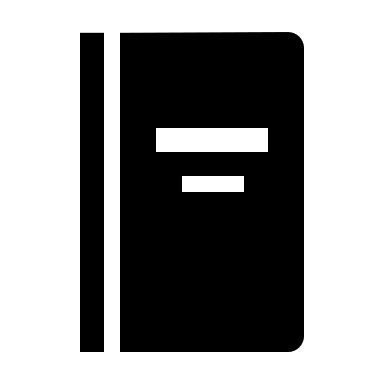 Zapoznaj się z Regulaminem Konkursu „Wakacje z Kolejami Wielkopolskimi”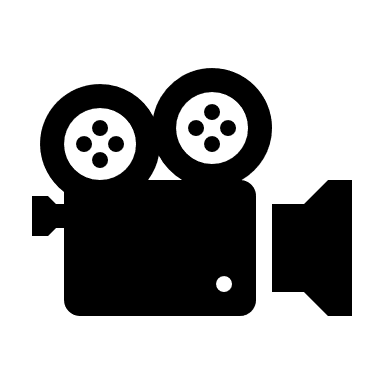 Nagraj film albo stwórz animację w jednej lub w dwóch kategoriach:Film / animacja do 30 sekund - format MP4; full HD 1080 x 1920; orientacja pionowa; film lub animacja musi posiadać tytułFilm / animacja od 30 sekund do 3 minut - format MP4; Full lub animacja HD 1920 x 1080; orientacja pozioma; film lub animacja musi posiadać tytuł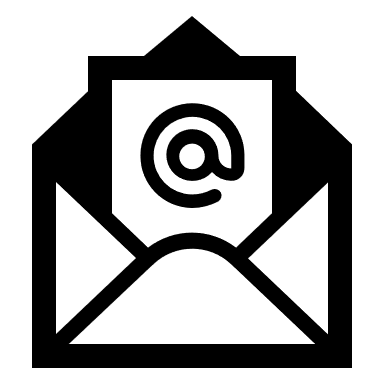 Prześlij film lub animację na adres e-mail: pociagdosztuki@koleje-wielkopolskie.com.pl w terminie do 31 sierpnia 2022 r.(mile widziane linki do dysku lub Wetransfer)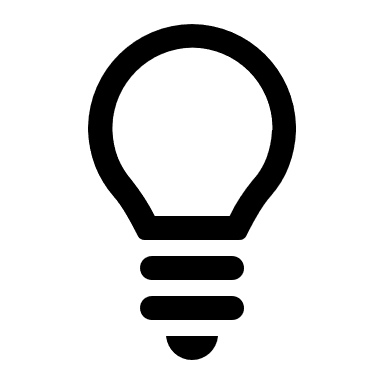 Nie zapomnij dopisać w e-mailu formuły: „Niniejszym oświadczam, że zapoznałem się z regulaminem Konkursu pod nazwą „Wakacje z Kolejami Wielkopolskimi”. Jeśli nie jesteś jeszcze pełnoletni(a), dołącz podpisaną zgodę opiekuna prawnego, którą znajdziesz poniżej